Задание 1. ТестированиеВыбрать один правильный ответ1. КРАЙ, ИМЕЮЩИЙСЯ У ЯИЧНИКА: 1) верхний2) свободный (задний)3) нижний4) передний2. ЧАСТЬ МАТКИ: 1) свод2) основание3) дно4) ампула3. АНАТОМИЧЕСКОЕ ОБРАЗОВАНИЕ, РАСПОЛОЖЕННОЕ ВПЕРЕДИ МАТКИ: 1) мочевой пузырь2) прямая кишка3) влагалище4) яичникиВписать пропущенные понятия: 4. Яичник снаружи покрыт _____________________________________________________________________5. Особенностью эндометрия является наличие ____________________________________________________Задание 2. Нарисовать схемы топографии, указать голо-, скелето- и синтопию:1) матки;2) яичника.Задание 3. Используя русскую и латинскую терминологию, подписать отделы органов женской половой системыЗадание 4. Нарисовать схемы мужской и женской промежности, подписать мышцы и анатомические образования.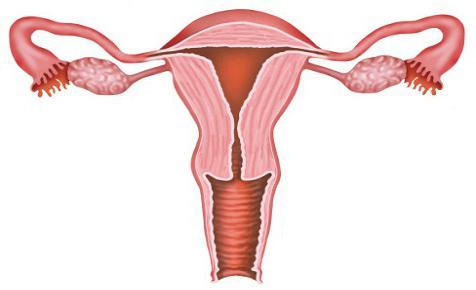 отделы матки:- ______________________- ______________________- ______________________отделы маточной трубы:- _______________________- ______________________- ______________________- ______________________яичник:- поверхности _________ _____________________  - края ________________ _____________________- концы ______________ _____________________